Занятие в старшей группе по развитию речи: Чтение рассказа К.Г.Паустовского "Кот-ворюга"
                                                                                                                         Степанова С.К.Цель: Познакомить с рассказом К. Паустовского «Кот- ворюга»Задачи: Образовательные:1. учить анализировать художественное  произведение, внимательно относиться к художественному слову; осознанно воспринимать при чтении содержание произведения, осознавать сущность поведения героев, делать выводы;2. расширять словарный запас;3. учить оформлять свою мысль в речевое высказывание;4. учить коллективно обсуждать прочитанное, доказывать собственное мнение. Развивающая:1. развивать творческие способности детей, устную речь Воспитывающая: 1. воспитывать любовь и бережное отношение к природе, доброту;2. воспитывать нравственные качества: чувство сострадания, сопереживания;3. прививать интерес к литературе.Материал  и оборудование:иллюстрации котов домашних, уличных;портрет К.ПаустовскогоАудиозапись рассказа "Кот-ворюга".Ход занятия1.Организационный моментВ комнате разложены кошачьи следы, ребенок замечает их. «Как ты думаешь, чьи это следы?»- Ответ ребенка (это кошачьи следы)- Смотри что у меня в руках?- Письмо. (ответ ребенка)-Это письмо от "Незнайки".- Как ты думаешь, что нам надо сделать?-Прочитать письмо. И тогда мы узнаем что там написано..-Родитель читает письмо-загадку:Этот зверь живет лишь дома,С этим зверем мы знакомы,У него усы как спицы,Он мурлыча песнь поет,Только мышь его боится.Угадал это?- КотРодитель спрашивает:Подумай и скажи какие ты знаешь произведения, где героями становится кот?Ребенок:1. «Кот в сапогах»2. «Кот, петух и лиса»3. «Глупый мышонок»4. «Пошел котик на торжок»5. А еще в р. н. с. кот помогает бабе Яге – помощник темных сил, защитник петуха, очень находчивый кот в Сапогах.-Во всех произведениях кот уверен в себе, решителен, независим. Как ты думаешь, почему Незнайка загадал загадку про кота.Ответ ребенка…Родитель:- Он хочет познакомить нас с произведением Паустовского «Кот ворюга».(портрет писателя)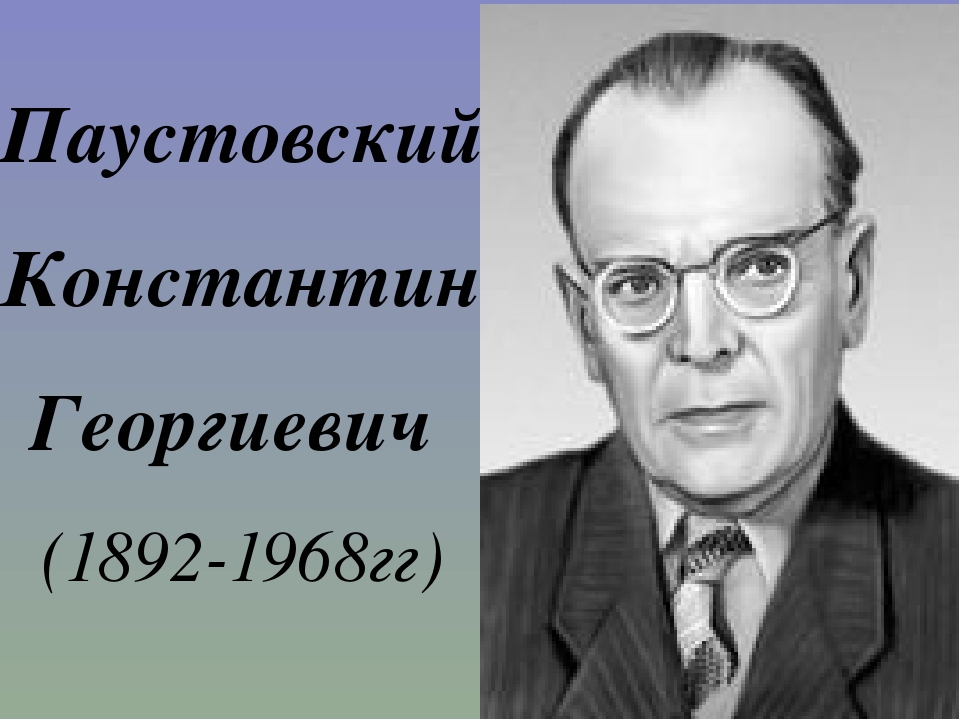 А хочешь узнать какой кот в произведении К. Паустовского «Кот-ворюга»? (ответ ребенка)- А кто такой ворюга?- А как ты думаешь. почему кота назвали ворюгой?-Мы прочитаем рассказ и поймем, правильно ли ты думаешь.Прежде, чем познакомиться с рассказом, давай разберем значения слов, которые могут быть тебе непонятны.1. Отчаяние – состояние крайней безнадёжности, ощущение безвыходности.2. Кукан – веревка, на которую надевают, под жабру в рот, пойманную рыбу, пуская её на привязи в воду.3. Заросли – частый кустарник, которым заросло какое-нибудь место.4. Плотица – небольшая пресноводная рыба5. Лаз – узкое отверстие, через которое можно пролезть.6. Шиворот – за ворот, за воротник.7. Подпалины - рыжеватое или  белёсое пятно на шерсти животного.8. Бухало – производить сильный и глухой звук.9. Припадок – внезапное и обычно повторяющееся острое проявление какой–нибудь болезни (Потеря сознания, судороги).          Первое восприятие - аудиозапись (слушаем рассказ).Понравился рассказ?- Что особенно понравилось в рассказе?- Какие чувства вызывает кот? Менялись ли они по ходу чтения ?- Тебе кота стало жалко,  а ведь Паустовский назвал его ворюгой. -Давай разберёмся, а таков ли кот на самом деле?- Перед тобой изображения кошек. Какие здесь кошки, коты.– 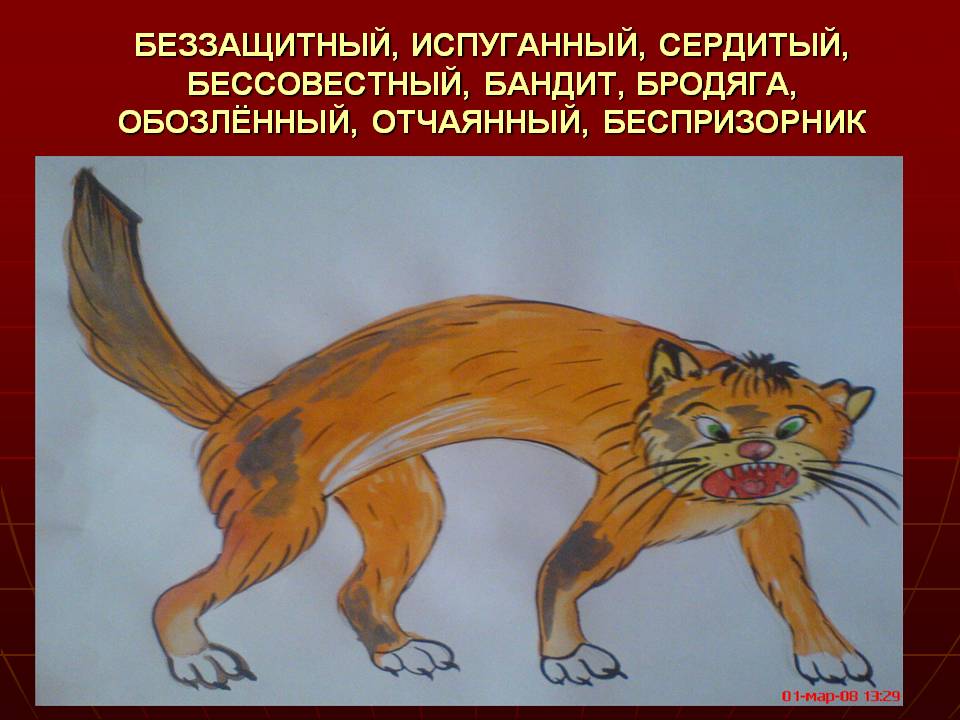 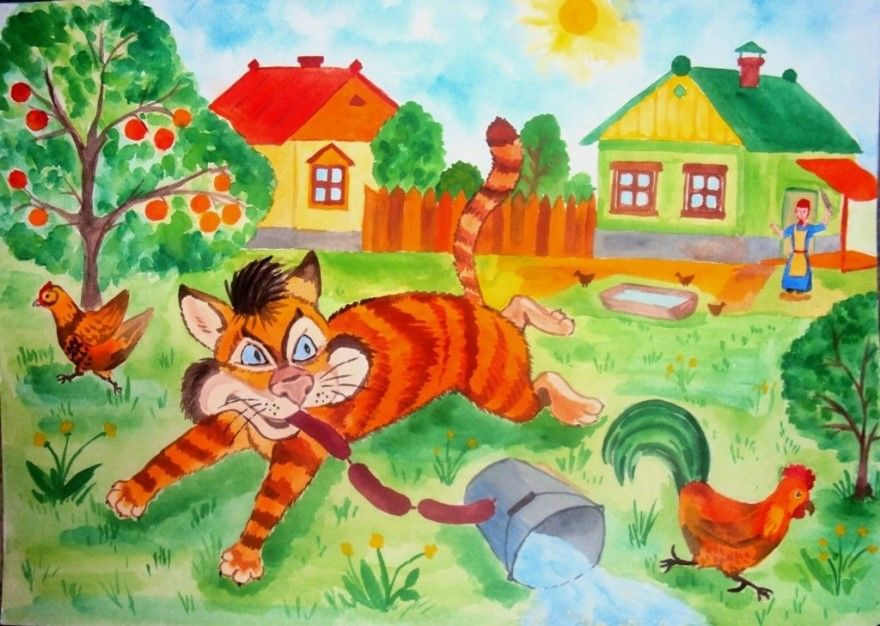 А здесь? 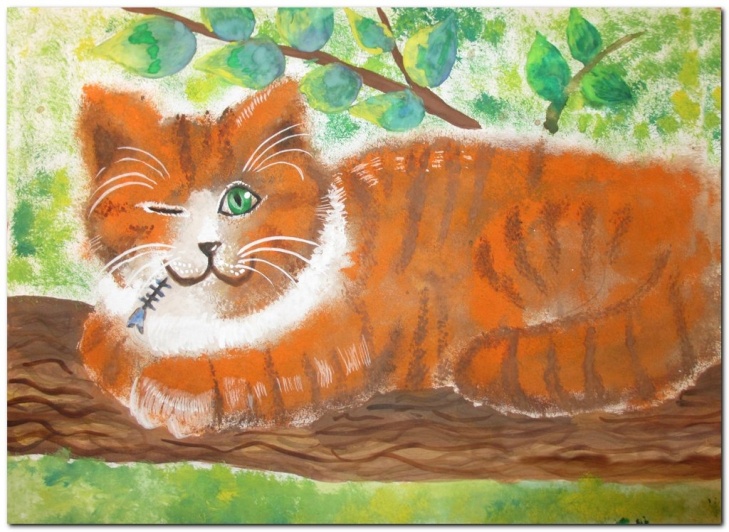 – А у нас какой кот в начале рассказа?– Как к нему отнеслись сначала ребята?- Как бы вы отнеслись к такому коту, если бы он оказался рядом с вами?-Как кот попался?-Почему именно Лёнька смог выманить кота?-Почему Ленька предложил накормить кота как следует? – Как Ленька поступил по отношению к коту?- Почему ты так решил? Как хотели поступить с котом?– Был ли у тебя такой случай, когда тебе пришлось защитить свое животное (будь то кошка или собака)? Расскажи.– И так, коту дали замечательный ужин. Каким и как он вышел из чулана, наевшись? – Как ты думаешь, что изменило кота? - Как кот отплатил за добро людей?– Как вы думаете, для чего Константин Паустовский написал этот рассказа? Он хотел, чтобы мы поняли одну очень важную вещь, какую?  - Важно ли быть добрыми?Физкультминутка:Два хлопка над головой – раз, два.Два хлопка перед собой – раз, два.Две руки за спину спрячем.И на двух ногах поскачем.Раз – согнуться, разогнуться.Два – нагнуться, потянуться.Три в ладоши три хлопка.Головою три кивка.На четыре – руки шире.Пять, шесть – дружно присесть.3.Заключительная часть. С каким рассказом мы сегодня с тобой познакомились? Кто автор этого произведения?- Каким тебе представляется кот в начале рассказа и в конце рассказа. Они разные? Написав этот рассказ Паустовский хотел, чтобы мы его читатели, поняли одну очень важную вещь. Животных надо любить, ухаживать за ними, кормить и не обижать.- Тебе понравился рассказ?Ответ ребенка…Родитель:- И мне очень понравился, как ты внимательно слушал. Активно отвечал.  Назвал много произведений, где героями являются коты- А теперь предлагаю тебе сделать поделку из бумаги ( кота), а какой  будет котик ты реши  сам: черный, рыжий, полосатый, веселый или грустный.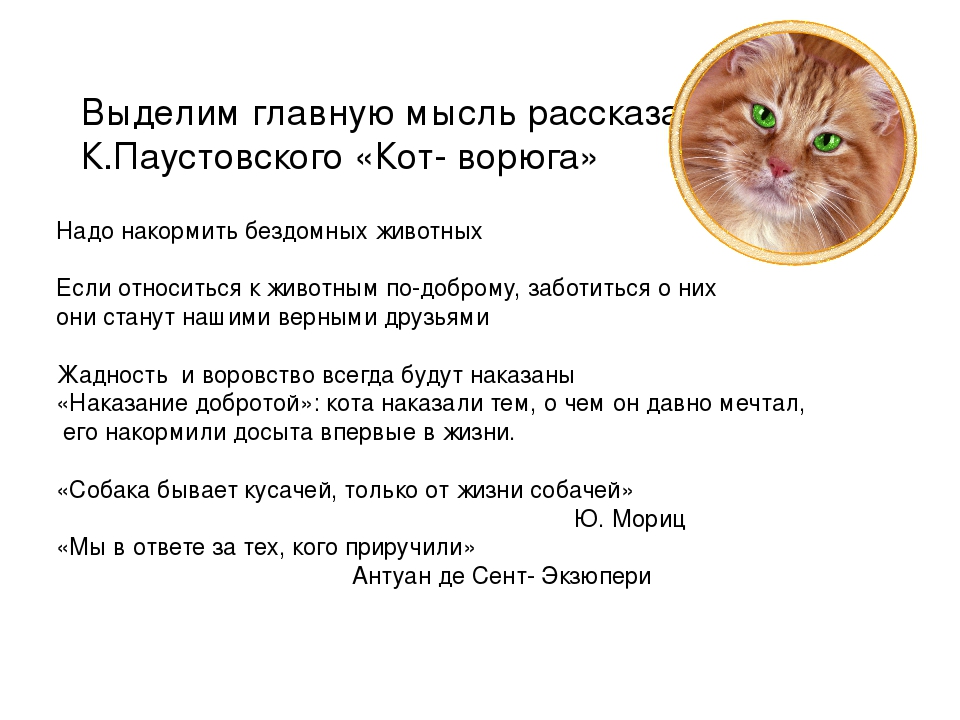 